VELIKO SLOVO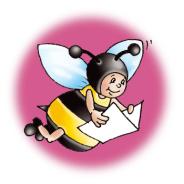 1. Ako je rečenica ispravno napisana stavit ćemo pokraj  nje znak +, a ako je netočno napisana stavit ćemo znak -.Moja baka ana živi u zadru.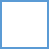 Tata putuje u Rijeku.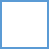 Ivan i Maja žive u Karlovcu.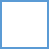 Martin ljetuje u splitu.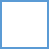 Vlak putuje prema Gospiću.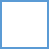 Ja živim u Zagrebu.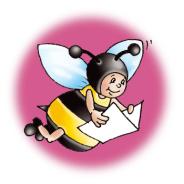 